ZAPYTANIE OFERTOWEW związku z art.4 ust.8 ustawy z dnia 29 stycznia 2004 r. Prawo zamówień publicznych
(Dz.U. z 2019r. poz.1843 ze zm.) zwracamy się z zapytaniem ofertowym o cenę  usługZamawiający : Miasto Kostrzyn nad Odrą ul. Graniczna 2, 66-470 Kostrzyn nad OdrąPrzedmiot zamówienia: Naprawa drogowych barier ochronnych, stalowych  U-14a                   w pasie drogi gminnej (ul. Gorzowska)  w Kostrzynie nad Odrą
Wykonanie prac polega na:- naprawa (naciągnięcie lub wymiana) uszkodzonych elementów stalowych tj. słupków i barier wraz 
   z mocowaniem,- przewiezienie zdemontowanego materiału (złomu) do skupu w Kostrzyn nad Odrą  (ok.5 km od miejsca
  robót).  Przed złożeniem oferty Wykonawca zobowiązany jest do wykonania objazdu miejsc naprawy barier  Wzór umowy (zał. nr 4).Termin realizacji zamówienia: do 31.03.2020r. Cena jest jedynym kryterium oceny ofertInne istotne warunki zamówienia :Warunki  udziału w postępowaniu : - posiadanie doświadczenia,- dysponowanie odpowiednim potencjałem technicznym umożliwiającym wykonanie zamówienia, - sytuacja ekonomiczna i finansowa umożliwiająca wykonanie zamówienia,- wymagane jest  wykazanie  przez Wykonawcę posiadania opłaconej polisy, a w przypadku jej braku innego dokumentu  potwierdzającego, że Wykonawca jest ubezpieczony od odpowiedzialności cywilnej w zakresie prowadzonej działalności związanej z przedmiotem zamówienia na kwotę co najmniej 20.000,00 zł ( polisę/y należy przedstawić najpóźniej w dniu podpisania umowy ).Wykaz oświadczeń lub dokumentów :  - formularz ofertowy sporządzony wg wzoru ( zał. nr 1 )- kosztorys ofertowy sporządzony zgodnie z przedmiarem ( zał. nr 2 ),- oświadczenie o spełnieniu warunków wymienionych w pkt 5 lit. a) ( zał. nr 3 ),Zamawiający nie wyraża zgody na zatrudnienie podwykonawców.Sposób przygotowania oferty .Ofertę sporządzić należy na załączonych drukach. Oferta winna być podpisana przez osobę upoważnioną. Cenę należy podać w PLN. Miejsce i termin złożenia oferty.Ofertę należy złożyć do godz. 13.00 dnia 20.01.2020r.Ofertę należy złożyć poprzez platformę zakupową na stronie internetowej http://www.kostrzyn.pl  Liczy się termin wpłynięcia oferty. Oferty niepełne lub złożone po terminie zostaną odrzucone.Kontakt telefoniczny w sprawie zapytania ofertowego: 95 727 81 22 lub 95 727 81 18                                                                                           Zamawiający zastrzega sobie możliwość:- unieważnienia postępowania ofertowego bez podania przyczyny,      - zmniejszenia wykonania robót (rezygnacji z jednego zadania) w przypadku gdy         najkorzystniejsza oferta przekroczy zaplanowane na realizację zadania środki, Wszystkie zapytania i odpowiedzi dotyczące realizacji zamówienia publicznego są wiążące jeśli zostały złożone w formie pisemnej.Zdjęcia miejsc do naprawy    Miejsce 1 (pod wiaduktem kolejowym)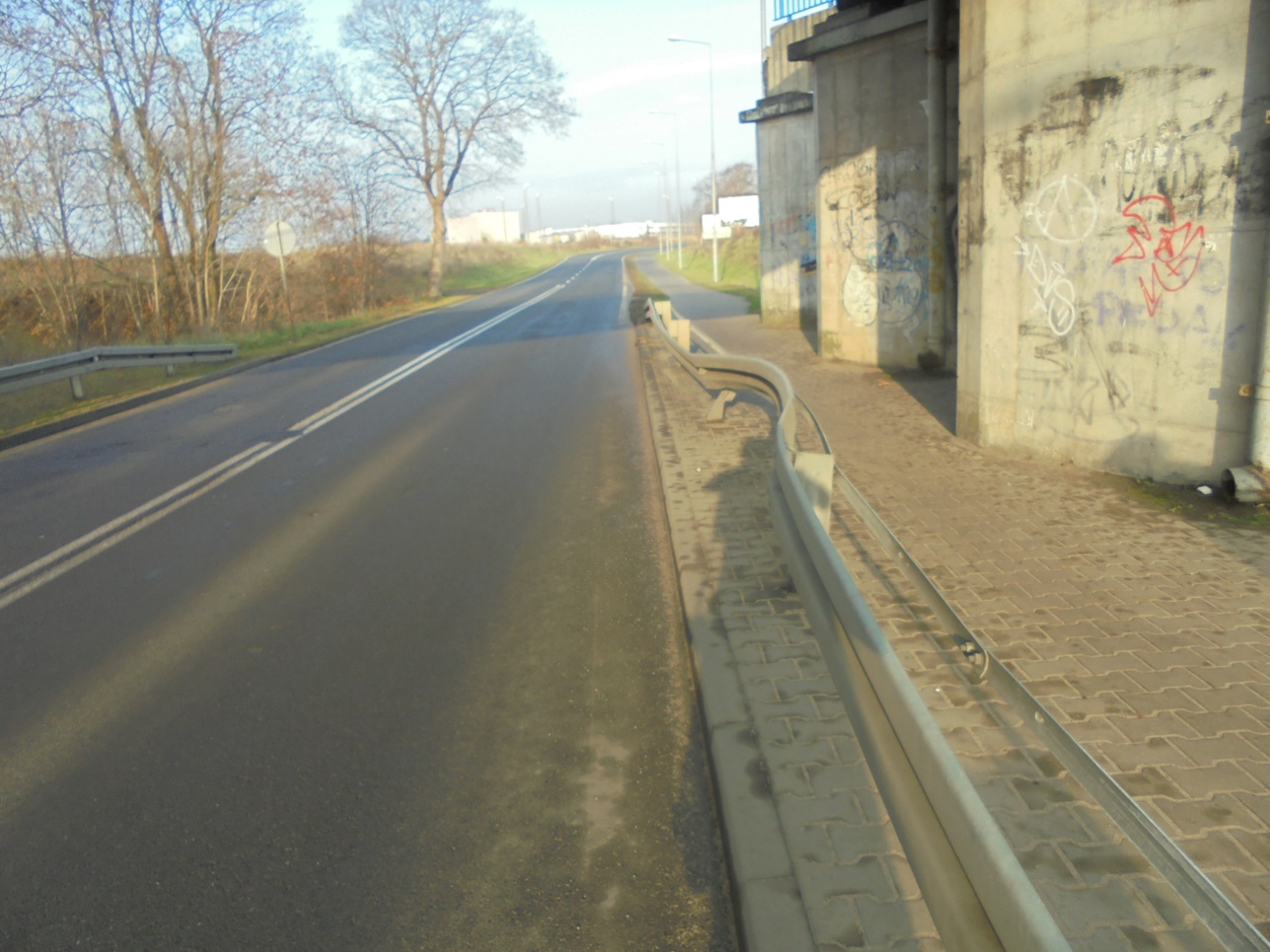 Miejsce 2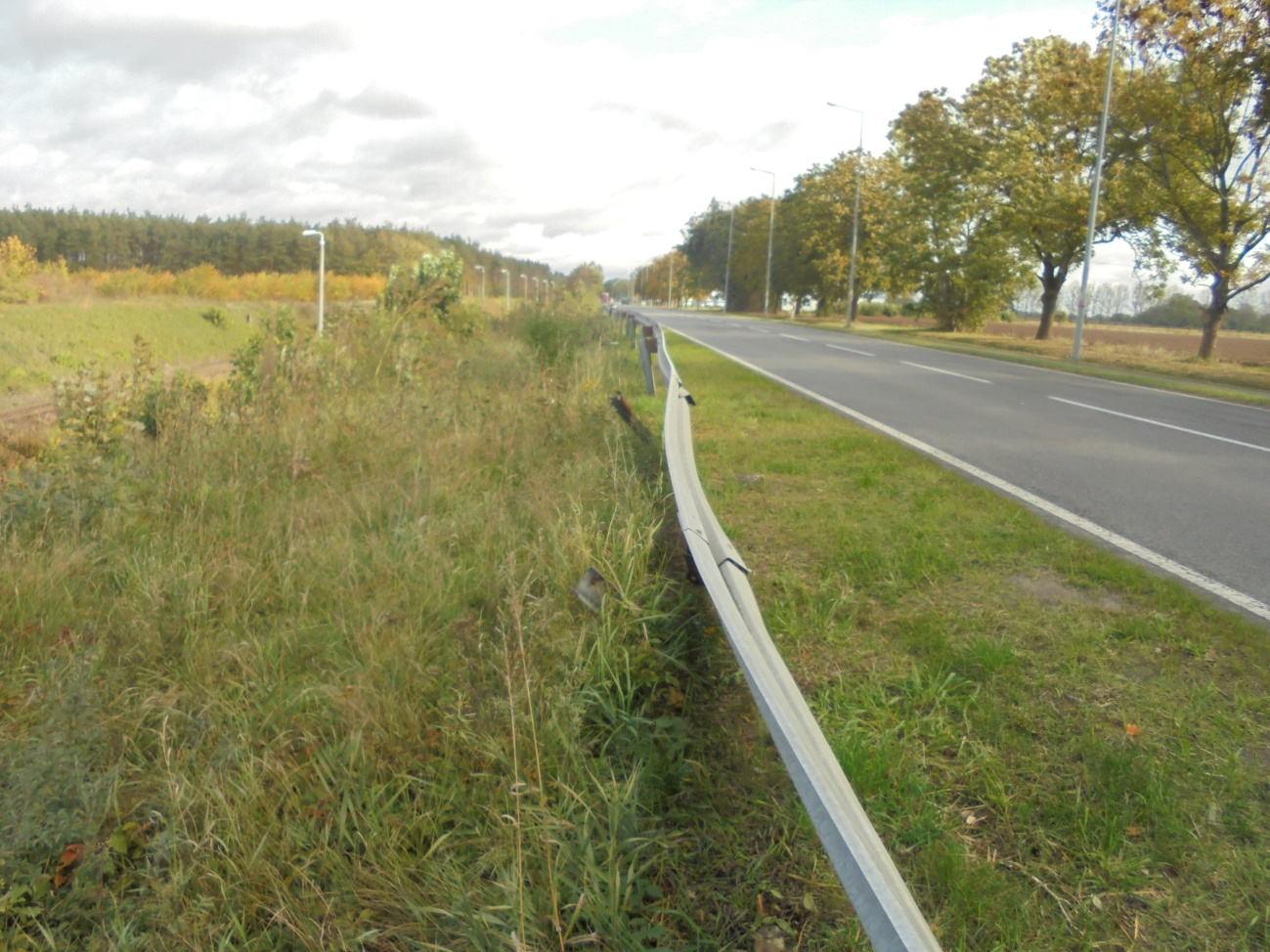 Miejsce 3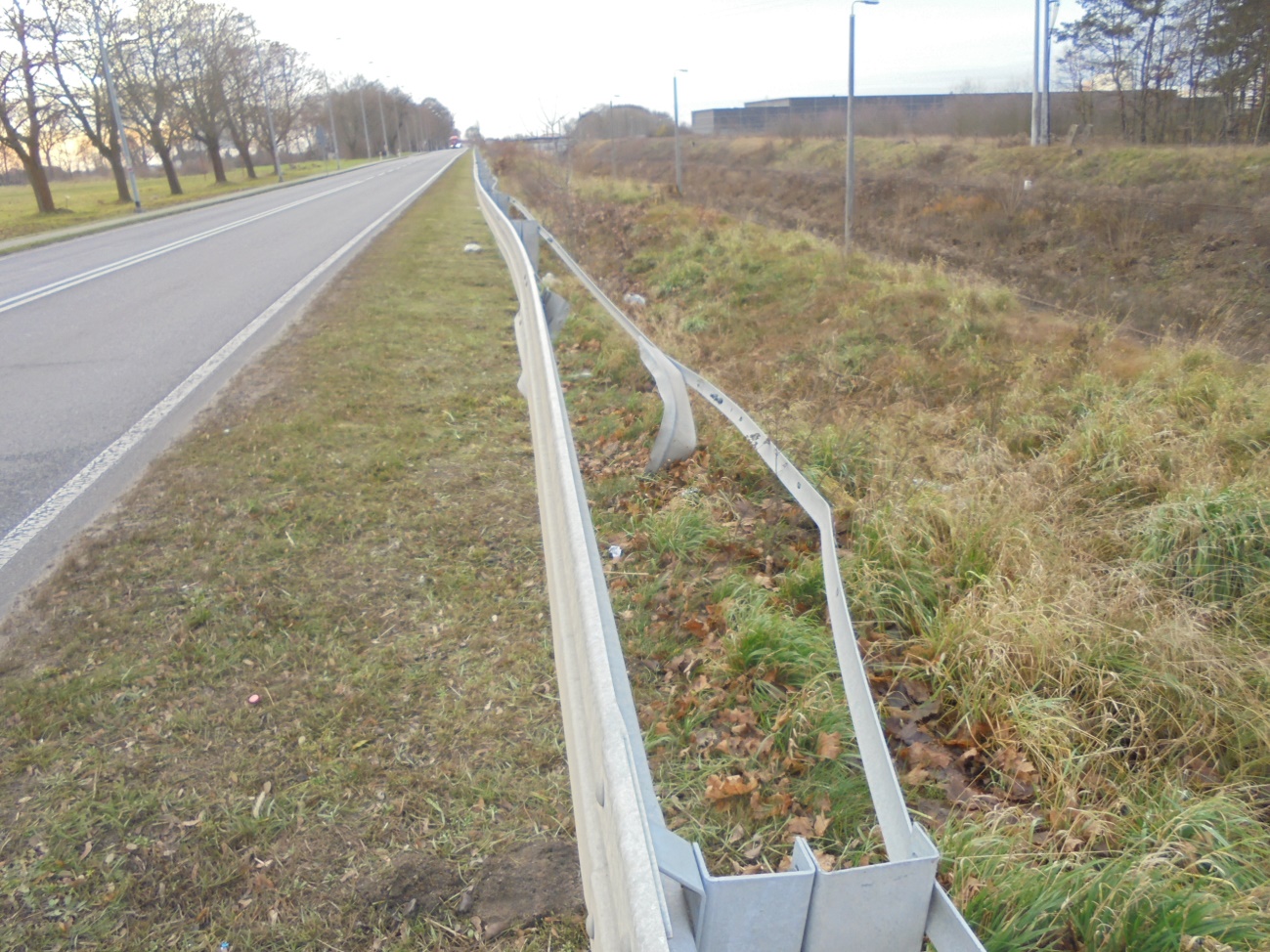 ( zał. nr 1 )…………………………………………..                                                ....................................dnia …….……              (pieczęć oferenta)Do Burmistrza MiastaKostrzyn nad Odrą OFERTAOdpowiadając na skierowane do nas zapytanie ofertowe dotyczące zamówienia publicznego realizowanego na podstawie art. 4 ust.8 ustawy z dnia 29 stycznia 2004r. Prawo zamówień Publicznych (Dz.U. z 2019r. poz.1843 ze zm.), a dotyczącego:Naprawa drogowych barier ochronnych, stalowych  U-14a w pasie drogi gminnej (ul. Gorzowska)  w Kostrzynie nad Odrąskładamy ofertę  następującej treści:Oferujemy wykonanie zamówienia za łączną cenę netto.....................................zł.Obowiązujący podatek VAT.......%       ...............................................................zł.Cena brutto ...........................................................................................................zł.Słownie: ....................................................................................................................................................................................................................................................      przy zastosowaniu 1 rbh - ……….. zł netto.     Okres gwarancji wyrażony w liczbie miesięcy: ….......... (nie dotyczy mechanicznego
     uszkodzenia naprawianych elementów). Przyjmujemy do realizacji postawione przez zamawiającego, w zapytaniu ofertowym, warunki.3. Oświadczamy, że firma jest płatnikiem podatku VAT o numerze identyfikacyjnym NIP  ……………………………………….4.Oświadczamy, że firma nie jest płatnikiem podatku VAT na podstawie…………………..…………………….………………………………………………………………………….                                                                              ....................................................................................................                                                                                  Wykonawca lub upełnomocniony przedstawiciel Wykonawcy( zał. nr 2 )....................................dnia ……………………………………………………..                    (pieczęć oferenta)PRZEDMIAR  Naprawa drogowych barier ochronnych, stalowych  U-14a w pasie drogi gminnej - ul. Gorzowska  w Kostrzynie nad Odrą                                                                               ....................................................................................................                                                                                   Wykonawca lub upełnomocniony przedstawiciel Wykonawcy( zał. nr 3 )....................................dnia ……………………………………………………..                    (pieczęć oferenta)OŚWIADCZENIEo spełnieniu warunków zawartych w zapytaniu ofertowym dotyczącym zadania :Naprawa drogowych barier ochronnych, stalowych  U-14a w pasie drogi gminnej - ul. Gorzowska  w Kostrzynie nad OdrąPrzystępując do postępowania w sprawie udzielenia zamówienia publicznego pn. Naprawa drogowych barier ochronnych, stalowych  U-14a w pasie drogi gminnej (ul. Gorzowska)  w Kostrzynie nad OdrąImię i nazwisko ....................................................................................................................................reprezentując firmę ..............................................................................................................................                                ..............................................................................................................................jako upoważniony w imieniu reprezentowanej przeze mnie firmy oświadczam/my, że  :I Spełniamy warunki udziału w postępowaniu określone w zapytaniu ofertowym zamawiającego, dotyczące w szczególności : posiadania wiedzy i doświadczeniadysponowania odpowiednim potencjałem technicznymsytuacji ekonomicznej i finansowej umożliwiającej wykonanie zamówieniaII Jednocześnie oświadczam/my, że - w stosunku do firmy, którą reprezentuję nie otwarto likwidacji lub nie ogłoszono upadłości1 ( firma po ogłoszeniu upadłości zawarła układ zatwierdzony prawomocnym postanowieniem sądu i układ nie przewiduje zaspokojenia wierzycieli przez likwidację majątku upadłego ) - firma nie zalega z uiszczeniem podatków, opłat lub składek na ubezpieczenia społeczne lub zdrowotne1,             ( firma uzyskała przewidziane prawem zwolnienie, odroczenie, rozłożenie na raty zaległych płatności lub wstrzymanie w całości wykonania decyzji właściwego organu )1 - osoby fizyczne, wspólnika, partnera, członka zarządu, komplementariusza, urzędującego członka organu zarządzającego prawomocnie skazano za przestępstwo popełnione w związku z postępowaniem                        o udzielenie zamówienia, przestępstwo przeciwko prawom osób wykonujących pracę zarobkową, przestępstwo przeciwko środowisku, przestępstwo przekupstwa, przestępstwo przeciwko obrotowi gospodarczemu lub inne przestępstwo popełnione w celu osiągnięcia korzyści majątkowych, a także za przestępstwo skarbowe lub przestępstwo udziału w zorganizowanej grupie albo związku mających na celu popełnienie przestępstwa lub przestępstwa skarbowego;................................... dnia .....................								                                                                        ....................................................................................................           			                                 Wykonawca lub upełnomocniony przedstawiciel Wykonawcy( zał. nr 4 )(WZÓR)  UMOWA Nr GK.7031......2020zawarta między stronami w wyniku wyboru Wykonawcy w trybie zapytania ofertowegoW dniu ......................pomiędzy: Miastem Kostrzyn nad Odrą, ul. Graniczna 2 zwanym dalej „Zamawiającym” w imieniu, którego działa:Burmistrz -  przy kontrasygnacie Skarbnika Miasta -    z jednej strony, a .................................., mającym swoją siedzibę w ...................................., działającym w oparciu o ....................................................., reprezentowanym przez ......................zwanym dalej „Dostawcą”  z drugiej strony, została zawarta umowa następującej treści:§ 1Zamawiający zamawia, a Wykonawca zobowiązuje się do wykonania prac polegających na naprawie drogowych barier ochronnych, stalowych  U-14a znajdujących się w pasie drogi gminnej (ul. Gorzowska)  w Kostrzynie nad Odrą. Prace polegają na:-  naprawie (naciągnięcie lub wymiana) uszkodzonych elementów barier i słupków na trzech 
     odcinkach drogi wg przedmiaru,- przewiezieniu zdemontowanego materiału (złomu) do skupu w Kostrzynie nad Odrą  
    (ok.5 km od miejsca robót).Wymieniane elementy winny, spełniać wymogi określone w rozporządzeniu Ministra Infrastruktury z dnia 3 lipca 2003r. w sprawie szczegółowych warunków technicznych dla znaków i sygnałów drogowych oraz urządzeń bezpieczeństwa ruchu drogowego i warunków ich umieszczania na drogach (Dz.U. Nr 220 poz. 2181 ze zm.). Wykonawca odpowiedzialny jest za jakość, zgodność z warunkami technicznymi  i jakościowymi opisanymi dla przedmiotu zamówienia. Wykonawca zobowiązuje się wykonać przedmiot umowy własnymi siłami i z własnych materiałów. § 2Strony zobowiązują się wzajemnie powiadamiać na piśmie o zaistniałych przeszkodach 
w wypełnianiu zobowiązań umownych.§ 3Wykonawca, po zapoznaniu się z sytuacją faktyczną, w tym w szczególności ze stanem technicznym, dokumentacją techniczną i warunkami lokalnymi, zapewnia, że posiada
niezbędną wiedzę fachową, kwalifikacje, doświadczenie, możliwości i uprawnienia konieczne 
dla prawidłowego wykonania umowy i będzie w stanie należycie wykonać roboty budowlane 
na warunkach określonych w umowie. Termin zakończenia umowy ustala się na dzień: 31.03.2020r.§ 41. Wykonawca zobowiązany jest do zabezpieczenia i oznakowania prowadzonych robót w sposób
     zapewniający bezpieczeństwo. 2. Wykonawca ponosi pełną odpowiedzialność za skutki i następstwa zdarzeń wynikłych wskutek
     nienależytego wykonania prac objętych niniejszą umową, a zwłaszcza za nienależyte 
     zabezpieczenie i oznakowanie prowadzonych robót.3. Po zakończeniu robót Wykonawca zobowiązany jest do uporządkowania terenu, na którym 
     prowadzone były roboty.   § 5Za wykonanie przedmiotu umowy określonego w §1 pkt 1, Wykonawca otrzyma wynagrodzenie 
      w kwocie netto ………. zł, plus należny podatek VAT…..%)………zł co stanowi
      wynagrodzenie brutto w wysokości  ……. (słownie: …………………….. złotych).Wystawienie faktury następuje na podstawie podpisanego przez Strony protokołu odbioru. 
      Zapłata następuje w terminie 14 dni od dnia doręczenia prawidłowo wystawionej faktury 
      na rachunek bankowy Wykonawcy wskazany na fakturze.        Płatnikiem jest Miasto Kostrzyn nad Odrą, ul. Graniczna 2, NIP 599-27-71-328.3. Wykonawca udziela Zamawiającemu gwarancji jakości na roboty stanowiące przedmiot  
      niniejszej umowy, o których mowa w § 1 pkt 1. Gwarancja nie dotyczy mechanicznego
      uszkodzenia naprawianych elementów.2. Okres gwarancji ustala się na ....................... od dnia odbioru robót. Gwarancja nie dotyczy 
     mechanicznego uszkodzenia naprawianych elementów.  § 6Do kierowania pracami wymienionymi w §1 niniejszej umowy Wykonawca wyznacza:  ..................Koordynatorem Zamawiającego w zakresie obowiązków wynikających z niniejszej umowybędzie: ...................................................§ 71. Dostawca odpowiada za działania i zaniechania osób, z których pomocą zobowiązanie 
      wykonuje, jak również osób, którym wykonanie zobowiązania powierza, jak za własne 
      działanie lub zaniechanie.2.  Zamawiający nie odpowiada za mienie Dostawcy, w szczególności za ewentualną kradzież lub 
     zniszczenie barier.  Dostawca winien ubezpieczyć się na tę okoliczność.§ 8Strony ustalają, że formą odszkodowania za nie wywiązanie się z warunków umowy będą kary umowne.2. Ustala się kary umowne w następujących przypadkach i wysokościach :   a/ Zamawiający zobowiązany jest do zapłaty Wykonawcy kary w wysokości  20% wartości umowy brutto określonej w § 5 pkt 1, w przypadku odstąpienia od umowy z przyczyn, za które sam ponosi odpowiedzialność,     b/ Wykonawca zobowiązany jest do zapłaty kar umownych Zamawiającemu:za zwłokę w wykonaniu robót w wysokości 0,2% wynagrodzenia  umownego brutto określonego w § 5 pkt1, za każdy dzień zwłoki,za nienależyte wykonanie przez Wykonawcę obowiązków wynikających z umowy 
w wysokości 0,2 % wynagrodzenia umownego brutto określonego w § 5 pkt 1, za odstąpienie od umowy z przyczyn dotyczących Wykonawcy w wysokości 20% wynagrodzenia umownego brutto,  określonego w § 5 pkt 1.Przez nienależyte wykonanie przez Wykonawcę obowiązków należy rozumieć niesumienne wykonywanie pra stanowiących przedmiot umowy, nieterminowe przystąpienie do robót lub zabezpieczenie i oznakowanie prowadzonych robót w sposób zagrażający bezpieczeństwu.4. Niezależnie od kar umownych, strony mogą dochodzić odszkodowania uzupełniającego na 
      zasadach ogólnych w przypadku, gdy szkoda przewyższa wysokość kary umownej lub kara
      umowna na daną okoliczność nie została ustanowiona. § 9 Zamawiający i Wykonawca zobowiązują się do ochrony przetwarzanych danych osobowych, do których ma dostęp w związku z wykonywaniem Umowy na podstawie dokumentacji przekazanej przez Zamawiającego zgodnie z Rozporządzeniem Parlamentu Europejskiego i Rady (UE) 2016/679 z 27.04.2016 r. w sprawie ochrony osób fizycznych w związku z przetwarzaniem danych osobowych i w sprawie swobodnego przepływu takich danych oraz uchylenia dyrektywy 95/46/WE (ogólne rozporządzenie o ochronie danych) (Dz.Urz. UE L 119, s. 1)- dalej RODO.Strony zobowiążą swój personel do zabezpieczenia danych o których mowa w ust. 1                       w poufności, także po ustaniu zatrudnienia.Strony zobowiązują się zapewnić właściwą ochronę danych osobowych przed udostępnieniem ich osobom nieupoważnionym, zabraniem przez osobę nieuprawnioną, uszkodzeniem lub zniszczeniem.W przypadku naruszenia przepisów  dotyczących danych  osobowych przez którąkolwiek ze Stron lub ich jego pracowników, bądź osoby im podległe, Strony ponoszą względem siebie pełną odpowiedzialność odszkodowawczą z tego tytułu.Wykonawca oświadcza, iż zobowiązuje się do wykonania w imieniu Zamawiającego obowiązku informacyjnego, o którym mowa w art. 14 ust. 1 i 2 RODO wobec reprezentantów oraz pracowników Wykonawcy, których dane zostały udostępnione Zamawiającemu w celu zapewnienia prawidłowej realizacji Umowy. Zamawiający zapewni Wykonawcy wsparcie do wykonania obowiązku informacyjnego wynikającego                          z przepisów przywołanych na wstępie pierwszego zdania.§ 10Wszelkie zmiany i uzupełnienia niniejszej umowy mogą być dokonywane wyłącznie w formie pisemnego aneksu, podpisanego przez obie strony.§ 11W sprawach nieuregulowanych niniejszą umową mają zastosowanie postanowienia zawarte 
w zapytaniu ofertowym z dnia…… i oświadczeniu Dostawcy z dnia………o spełnieniu warunków zawartych w zapytaniu ofertowym dotyczących realizacji zadań objętych niniejszą umową oraz powszechnie obowiązujące przepisy prawa, a w szczególności przepisy Kodeksu Cywilnego.§ 12Wszelkie spory wynikłe z wykonania niniejszej umowy będą rozstrzygnięte przez sąd powszechny właściwy miejscowo i rzeczowo siedzibie Zamawiającego.§ 13Umowa została sporządzona w 2 jednobrzmiących egzemplarzach – po 1 egzemplarzu dla każdej ze stron.WYKONAWCA:                                                                           			ZAMAWIAJĄCY:Lp.Opis robót     Jednostkai ilość przedm. robótnosaprzedmiar     Jednostkai ilość przedm. robótnosaprzedmiarCenajednost.Wartość jed.    ilość   w  zł   w  zł 12           45671Naprawa barier U-14a pod wiaduktem kolejowym na długości ok. 8 m + 2 słupki kpl.12Naprawa barier U-14a w dwóch miejscach drogi:- długość ok. 16 m + 4 słupki  - długość ok  8 m + 1 słupek  kpl.1Razempodatek VAT 23 %podatek VAT 23 %podatek VAT 23 %podatek VAT 23 %wynagrodzenie bruttowynagrodzenie bruttowynagrodzenie bruttowynagrodzenie brutto